Podstawa prawna ; art. 38 ust. 3 ustawy z dnia 29 sierpnia 1997 r. o usługach hotelarskich oraz usługach pilotów wycieczek i przewodników turystycznych (Dz. U. z 2019 r. poz. 238).Zgłoszenie obiektu do ewidencji innych obiektów, w których świadczone są usługi hotelarskie na terenie Gminy Białe BłotaUaktualnione przez Adam Ryfa INSTRUKCJA KROK PO KROKUPobierz, wydrukuj i wypełnij wniosek o dokonanie wpisu do ewidencji obiektów innych niż obiekty hotelarskie, w których są świadczone usługi hotelarskie na terenie Gminy Białe Błota.We wniosku podaj numer NIP oraz numer wpisu do KRS albo numer wpisu do ewidencji działalności gospodarczej- o ile taki posiadasz.Wypełniony i podpisany własnoręcznie wniosek wraz z załącznikami złóż osobiście w Urzędzie Gminy Białe Błota lub prześlij na adres 86-005 Białe Błota, ul. Szubińska 7.Wymagane dokumenty:Wniosek o dokonanie wpisu do ewidencji obiektów innych niż obiekty hotelarskie, w których są świadczone usługi hotelarskie na terenie Gminy Białe Błota.Załączniki:minimalne wymagania co do wyposażenia dla innych obiektów, świadczących usługi hotelarskie, niebędących obiektami hotelarskimi,opis obiektu.Dowód zapłaty należnej opłaty skarbowej – w przypadku żądania wydania zaświadczenia o wpisie do ewidencji innych obiektów, w których świadczone są usługi hotelarskie na terenie Białe Błota.Opłaty:Wpis do ewidencji jest bezpłatny.17 zł - opłata skarbowa za wydanie zaświadczenia o wpisie do ewidencji innych obiektów, w których świadczone są usługi hotelarskie na terenie Gminy Białe Błota - na żądanie wnioskodawcy.Wszelkie zobowiązania można wpłacać:przelewem na nr konta 74 8142 1020 0000 3098 2000 0001 ,  z zaznaczeniem "opłata za zaświadczenie".Miejsce złożenia  wniosku:Urząd Gminy Białe Błota.Termin odpowiedzi:Bez zbędnej zwłoki, nie później niż w ciągu 30 dni od złożenia wniosku.Tryb odwoławczy:Od decyzji o odmowie wpisu przysługuje odwołanie do Samorządowego Kolegium Odwoławczego w Bydgoszczy za pośrednictwem organu, który wydał decyzje w terminie 14 dni od daty otrzymania decyzji.
Podstawą odmowy wpisu do ewidencji innych obiektów hotelarskich są braki formalne wniosku, nieuzupełnione w terminie 7 dni od wezwania do ich usunięcia. Odmowa wpisu w tym przypadku wydawana jest w formie informacji o pozostawieniu wniosku bez rozpoznania.Uwagi:Prowadzenie ewidencji innych obiektów świadczących usługi hotelarskie należy do obowiązku wójta Gminy – art. 38 ust. 3 ustawy z dnia 29 sierpnia 1997 r. o usługach hotelarskich oraz usługach pilotów wycieczek i przewodników turystycznych (Dz. U. Z 2019 r. poz. 238).Zgłoszenie do ewidencji innych obiektów, w których świadczone są usługi hotelarskie jest obowiązkowe dla wszystkich, którzy prowadzą działalność polegającą na wynajmowaniu pokoi dla turystów (art.39 ust.3 ustawy z dnia 29 sierpnia 1997 r. o usługach hotelarskich oraz usługach pilotów wycieczek i przewodników turystycznych) w formie: pokoi gościnnych, kwater prywatnych, wynajmu pokoi, gospodarstwa agroturystycznego, pól biwakowych, domków letniskowych, ośrodków wczasowych, kolonijnych, rehabilitacyjnych itd., bez względu na ilość wynajmowanych miejsc noclegowych.Ewidencja innych obiektów, w których świadczone są usługi hotelarskie nie obejmuje następujących obiektów hotelarskich: hoteli, moteli, pensjonatów, kempingów, domów wycieczkowych, schronisk i schronisk młodzieżowych.Ewidencja innych obiektów, w których są świadczone usługi hotelarskie, jest jawna. Karty ewidencyjne obiektów mogą być udostępniane do wglądu w obecności osoby uprawnionej do prowadzenia ewidencji.Po dokonaniu wpisu, na żądanie wnioskodawcy wydawane jest potwierdzenie wpisu do ewidencji innych obiektów, w których świadczone są usługi hotelarskie.Przedsiębiorca świadczący usługi hotelarskie zgłasza do ewidencji innych obiektów, w których świadczone są usługi hotelarskie informację o:zaprzestaniu świadczenia usług hotelarskich,uzyskaniu decyzji marszałka województwa o zaszeregowaniu obiektu do rodzaju i nadaniu kategorii,zmianie działalności sezonowej na stałą lub stałej na sezonową,zmianie liczby miejsc noclegowych, liczby jednostek mieszkalnych, zmianie ich struktury, zmianie numeru telefonu, a także - o ile obiekt posiada - o zmianie numeru faksu, adresu poczty elektronicznej oraz adresu strony internetowej,zmianie zakresu świadczonych usług, w tym gastronomicznych,pisemnie na adres Urząd Gminy Białe Błota, ul. Szubińska 7, 86-005 Białe BłotaPodstawa prawna:Ustawa z dnia 29 sierpnia 1997 r. o usługach hotelarskich oraz usługach pilotów wycieczek i przewodników turystycznych (Dz. U. Z 2019 r. poz. 238).Rozporządzenie Ministra Gospodarki i Pracy z dnia 19 sierpnia 2004 r. w sprawie obiektów hotelarskich i innych obiektów, w których są świadczone usługi hotelarskie (tj. Dz.U z 2017 r. poz. 2166).Ustawa z dnia 14 czerwca 1960 r. Kodeks postępowania administracyjnego (Dz. U. z 2020 r. poz. 256).Wymagane załączniki do pobrania:Wniosek o dokonanie wpisu do ewidencji obiektów innych niż obiekty hotelarskie,
w których są świadczone usługi hotelarskie na terenie Gminy Białe Błota.Załącznik nr 1 Minimalne wymagania co do wyposażenia dla innych obiektów, świadczących usługi hotelarskie, niebędących obiektami hotelarskimi.Załącznik nr 2 Opis obiektu.Sprawę prowadzi: 
Referat Rozwoju
Inspektor Adam Ryfa, tel. 52 323 90 66Email: adam.ryfa@bialeblota.eu Zgoda na przetwarzanie danych osobowychadministratorem Pana/Pani danych osobowych jest Gmina Białe Błota z główną siedzibą Urzędu Gminy przy ul. Szubińskiej 7 której przedstawicielem jest Wójt Gminy Białe Błota. Ponadto informujemy, że w stosunku  do danych przetwarzanych przez Gminę Białe Błota w ramach zadań zleconych przez administrację rządową  – Gmina Białe Błota występuje w roli współadministratora Państwa danych osobowych .inspektorem ochrony danych osobowych w  Urzędzie Gminy Białe Błota jest Pan Arnold Paszta adres kontaktowy : iod@bialeblota.euPana/Pani dane osobowe przetwarzane są w związku ze składanymi podaniami o różnej treści i formie, a także w ramach wszczynanych  z urzędu  postępowań administracyjnych w celu realizacji przez Gminę jej zadań, a podstawą prawną ich przetwarzania bez Pana/Pani odrębnej zgody  jest art. 6 ust 1 pkt c) RODO, co oznacza, że  przetwarzanie Pana/Pani danych jest niezbędne do wypełnienia obowiązku prawnego, ciążącego na Administratorze  danych w stosunku do danych do których żądania na podstawie prawa uprawniony jest Administrator danych w procesie właściwej realizacji złożonego podania lub postępowania administracyjnego.odbiorcą Pana/Pani danych osobowych mogą być podmioty uprawnione na podstawie przepisów prawa oraz podmioty realizujące zadania publiczne na podstawie odrębnej umowy powierzenia danych;Pana/Pani dane osobowe nie będą przekazywane do państwa trzeciego/organizacji międzynarodowej;Pana/Pani dane osobowe będą przechowywane przez okres wymagany do załatwienia określonej sprawy, a wskazany przez odrębne przepisy prawa odnoszące się do archiwizacji dokumentów w organach administracji publicznej;posiada Pan/Pani prawo dostępu do treści swoich danych, prawo ich sprostowania, prawo ograniczenia przetwarzania, prawo sprzeciwu wobec przetwarzanych danych, oraz jeżeli jest to technicznie możliwe do przeniesienia danych. Prawo do usunięcia, swoich danych przysługuje Panu/Pani w sytuacji, gdy wcześniej wyrażona zgoda na przetwarzanie danych zostanie przez Pana/Panią cofnięta, a przepisy ustawy szczególnej zezwalają na ich trwałe usunięcie.  Jeżeli przetwarzanie danych odbywa się wyłącznie na podstawie zgody - posiada Pan/Pani prawo do cofnięcia zgody w dowolnym momencie bez wpływu na zgodność z prawem przetwarzania , którego dokonano na podstawie zgody przed jej cofnięciem;ma Pan/Pani prawo wniesienia skargi do Prezesa Urzędu Ochrony Danych Osobowych, gdy uzna Pan/Pani, iż przetwarzanie danych osobowych Pani/Pana dotyczących narusza przepisy ogólnego rozporządzenia o ochronie danych osobowych z dnia 27 kwietnia 2016 r.;podanie przez Pana/Panią danych osobowych jest wymogiem ustawowym w zakresie w jakim stanowi o tym prawo, a w pozostałym zakresie (innych danych)  nie wynikającym wprost z przepisów prawa, podanie danych w sposób dobrowolny, konkretny, świadomy,  w formie wyraźnego działania potwierdzającego (np. podanie ich na wniosku, na  dokumencie papierowym lub elektronicznym w systemie EPUAP - EBOI, słownie podczas rozmowy telefonicznej, w e-mailu) przyzwalającego na przetwarzanie tych danych przez Administratora danych jest również definiowane jako wyrażona przez Pana/Panią „zgoda” na ich przetwarzanie w rozumieniu rozporządzenia „RODO”  i nie wymaga dodatkowego oświadczenia. Niepodanie danych wymaganych przez przepisy prawa może skutkować pozostawieniem podania bez rozpatrzenia.Pana/Pani dane nie będą przetwarzane w sposób zautomatyzowany i nie będą przetwarzane w  celu  profilowania.Karta informacyjnaKarta informacyjnaZgłoszenie obiektu do ewidencji innych obiektów, w których świadczone są usługi hotelarskie na terenie Gminy Białe BłotaZgłoszenie obiektu do ewidencji innych obiektów, w których świadczone są usługi hotelarskie na terenie Gminy Białe BłotaGminaBiałe Błota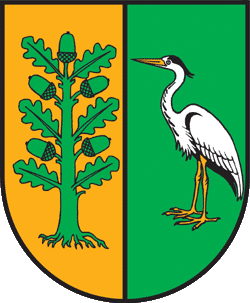 Organ właściwy: Wójt Gminy Białe BłotaGminaBiałe BłotaStanowisko odpowiedzialne: stanowisko ds. ewidencji działalności gospodarczej i kontaktów z przedsiębiorcami – Adam Ryfa - RGminaBiałe BłotaOrgan odwoławczy: Samorządowe Kolegium Odwoławcze w BydgoszczyGminaBiałe BłotaKonto: Gmina Białe Błota Bank Spółdzielczy Oddział Białe Błota 74 8142 1020 0000 3098 2000 0001  GminaBiałe BłotaNIP: 5542841796